Министерство здравоохранения Забайкальского края ГПОУ  « Петровск - Забайкальское медицинское училище ( техникум)»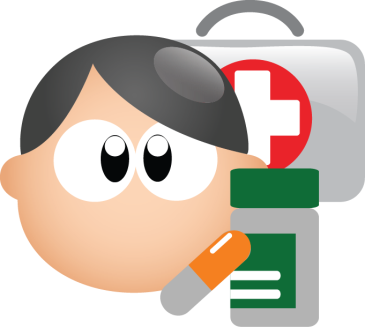 Методическая разработка внеаудиторного  мероприятия « Ярмарка образовательных услуг»                                                                                                      Разработчик:                                                                                              Лоншакова О.Н. Заведующая отделением Петровск-Забайкальский 2016 АннотацияМероприятие проводится для  незанятого ( безработного)  населения г. Петровск- Забайкальского и Петровск- Забайкальского района совместно с центром занятости населения   с целью рекламы  образовательных услуг, которые оказываются в ГПОУ  « Петровск- Забайкальское медицинское училище ( техникум)», а также с целью  повышения  качества профориентационной работы и приема абитуриентов на 2015-2016 учебный год, с целью обеспечения плана приема. Оформление: шарики,  рекламные листовки об образовательных  услугах, буклеты, закладки и другие информационные материалы. Целевая группа:  Неработающая молодежь в возрасте от 20 до 35 лет.Сценарий  «Ярмарка  образовательных услуг »Дата проведения: 	20.01.2016 г. Время проведения:	11.00- 12.50. Место проведения:        ГПОУ « Петровск - Забайкальское медицинское                                                  училище (техникум)» В фойе выставка  буклетов, информационных бюллетеней  по профориентации.На мультимедийном экране  заставка «Приветствуем участников «Ярмарки  образовательных услуг»Ход « Ярмарки образовательных услуг» Ведущий 1 – Уважаемые гости! Мы рады  приветствовать  Вас в Государственном  профессиональном образовательном учреждении « Петровск-_Забайкальском медицинском училище ( техникуме)»  на торжественной церемонии открытии « Ярмарки образовательных услуг» 2016!  Ведущий 2 – Именно 20 января 2016 года мы даем старт « Ярмарки образовательных услуг» в нашем училище и надеемся это станет доброй традицией в будущем!Ведущий 1-  Для открытия « Ярмарки образовательных услуг» с приветственным адресом мы приглашаем исполняющую обязанности директора  ГОУ СПО « Петровск- Забайкальское медицинское училище ( техникум)» – Герасимову Маргариту Николаевну.          ( звучит   ГИМН ) Ярмарку образовательных услуг можно считать открытой!!!Ведущий 2 - По сложившейся традиции для заряда на рабочую атмосферу  послушаем музыкальное приветствие в исполнении наших молодых педагогов Сосновской Валентины Александровны, Лоншаковой Оксаны Николаевны  – Песня « Ой да Забайкальский край» Ведущий 1: Каждый из Вас не раз задавался  вопросом «Кем быть?» Какую профессию выбрать для себя и так, чтобы еще не ошибиться с выбором. Данная тема все сильнее тревожит душу и разум  с вопросом дальнейшего своего жизнеустройства, ведь мир профессий так огромен и разнообразен.Ведущий 2-  Сегодня на « Ярмарке образовательных услуг» мы раскроем Вам особенности медицинских и социальных специальностей: « медицинская сестра»/ « медицинский брат», фельдшер, специалист по социальной работе.Предлагаем Вашему вниманию короткометражный документальный фильм« Училище вчера, сегодня, завтра». Просмотр фильма – 15 мин. Ведущий 1-   Самый прекрасный на свете наряд — 
Белая шапочка, белый халат. 
Держат медсестры и держат врачи 
Самые ценные в мире ключи. 
Эти ключи от здоровья людей 
Разве отыщешь работу важней? 
Разве найти вам надёжнее друга 
В час, когда давит вас время недуга? 
Вот почему так прекрасен наряд — Белая шапочка, белый халат...  Ведущий 2 – Для Вас музыкальный подарок Песня « Белые халаты» в исполнении вокальной группы училища « Девчата» Ведущий 1-  В сентябре 2012 года Государственное образовательное  учреждение среднего профессионального образования « Петровск- Забайкальское медицинское училище (техникум)  » отметило   своё 50- летие. С 1962 года наше училище ведет подготовку средних медицинских работников, главной целью  которого является подготовка специалистов, готовых оказать квалифицированную помощь в любой ситуации. Педагогический коллектив училища и сегодня уверенно движется в этом направлении.    А за годы существования училище выпустило около 5 тысяч человек, закрепив за собой репутацию заведения, готовящего высококвалифицированных специалистов. Сложно представить  какой	 огромный объем  работы выполняли и выполняют все наши выпускники,  для кого  наше училище предопределило будущее. Для  повышения конкурентоспособности на рынке образовательных услуг и расширение спектра предлагаемых для  получения   специальностей в училище  с 2009 года ведется подготовка по направлению « социальная работа», включающая разные уровни подготовки специалистов по социальной работе. В  июне 2012 года состоялся  первый выпуск специалистов по социальной работе. Ведущий 2-    Уважаемые участники « Ярмарки образовательных услуг» предлагаем Вашему вниманию презентацию на тему: « Подготовка специалистов в ГОУ СПО « Петровск- Забайкальское медицинское училище ( техникум)» Ведущий 1 - В нашей жизни много поворотовВ нашей жизни много разных бед,Их решает социальная работа   -Специальность, что важнее в мире нет!Мы работой, словно нитью связаны,Цель  святая в сердце каждого из нас:Помогать всем людям мы обязаны.Каждый день и даже в любой час.Если вдруг беда ворвётся в двери,Не склоняй своей ты головыИ какой бы ни была потеря,Знай, ты не один, ведь рядом мы.Трудно приходилось иногдаРазрешить сложнейшую задачу,Людям помогать должны всегда,Отдавая душу, не иначе.Потрудиться предстоит ещё нам,До седьмого поработать пота,Стала, чтоб весомее она –Наша социальная работа. Уважаемые участники « Ярмарки образовательных услуг»   примите  музыкальный подарок  Песня « Соцработа» в исполнении студентов специальности 39.02.01. “ Социальная работа» , 2 курса, 203 группы   Ведущий 2- Работая в современных условиях  образовательный процесс в ГОУ СПО "Петровск- Забайкальское медицинское училище"  строится на принципах ориентированности на спрос со стороны рынка труда, прозрачности, гибкости  и  учёта интересов и мнения работодателей, студентов, преподавателей.  Как быть востребованным на рынке труда? Как добиться поставленной цели? Об этом и другом нам расскажет в своем докладе « Путь к успеху»  заместитель директора училища по воспитательной работе – Сосновская Валентина АлександровнаДоклад « Путь к успеху» - Ведущий 2 -  Уважаемые участники « Ярмарки образовательных услуг»  а мы приглашаем Лоншакову Оксану Николаевну – ответственную за профориентационную работу в училище  с презентацией  « Приемная кампания – 2016»   Ведущий 1 – Сколько нужного на свете Люди делают вокруг:Те плетут морские сети, Те с рассветом косят луг, Варят сталь, штурмуют космос, За станком в цеху стоят,Миллионы умных взрослых Учат грамоте ребят,Кто- то нефть в тайге качает,Из глубин земных пластов,А другие листья чая аккуратно рвут с кустов,Ежедневно дел в достатке для тебя и для меня, Будет все всегда в порядке,Если трудится ЗЕМЛЯ!!!!Ведущий 2- Впереди  у вас  новые маршруты и старты, новые вершины. Думаю, что сегодняшний разговор был для вас полезным. Пусть никогда не иссякнет ваше желание упорно трудиться и получать новые знания, творить и  побеждать. Желаю Вам успеха! До новых встреч!  Завершает нашу ярмарку Песня « Ты да я, да мы с тобой»  в исполнении студентов 2 курса, 203 группы  специальности « социальная работа»  Далее обзорная экскурсия по училищу, индивидуальное консультирование по запросам участников! 